ГУБЕРНАТОР ВОРОНЕЖСКОЙ ОБЛАСТИУКАЗот 3 апреля 2012 г. N 89-уО КООРДИНАЦИОННОМ СОВЕТЕ ПО ДЕЛАМ ВЕТЕРАНОВИ ИНВАЛИДОВ ВОРОНЕЖСКОЙ ОБЛАСТИВ целях реализации государственной политики в области социальной защиты ветеранов и инвалидов постановляю:1. Создать координационный совет по делам ветеранов и инвалидов Воронежской области.2. Утвердить прилагаемые:2.1. Положение о координационном совете по делам ветеранов и инвалидов Воронежской области.2.2. Состав координационного совета по делам ветеранов и инвалидов Воронежской области.3. Признать утратившими силу указы губернатора Воронежской области:- от 21.08.2009 N 437-у "О Совете по делам инвалидов Воронежской области";- от 27.01.2010 N 14-у "О внесении изменений в указ губернатора Воронежской области от 21.08.2009 N 437-у";- от 08.06.2010 N 170-у "О внесении изменений в указ губернатора Воронежской области от 21.08.2009 N 437-у";- от 14.07.2010 N 229-у "О внесении изменений в указ губернатора Воронежской области от 21.08.2009 N 437-у";- от 07.09.2010 N 301-у "О внесении изменений в указ губернатора Воронежской области от 21.08.2009 N 437-у";- от 18.11.2010 N 381-у "О внесении изменений в указ губернатора Воронежской области от 21.08.2009 N 437-у";- от 25.02.2011 N 72-у "О внесении изменений в указ губернатора Воронежской области от 21.08.2009 N 437-у".4. Контроль за исполнением настоящего указа оставляю за собой.Губернатор Воронежской областиА.В.ГОРДЕЕВУтвержденоуказомГубернатора Воронежской областиот 03.04.2012 N 89-уПОЛОЖЕНИЕО КООРДИНАЦИОННОМ СОВЕТЕ ПО ДЕЛАМ ВЕТЕРАНОВИ ИНВАЛИДОВ ВОРОНЕЖСКОЙ ОБЛАСТИI. Общие положения1. Настоящее Положение определяет порядок формирования координационного совета по делам ветеранов и инвалидов Воронежской области (далее - Совет), его задачи и полномочия, а также порядок организации и обеспечения его деятельности.2. Совет является совещательным органом, созданным при Губернаторе Воронежской области, содействующим реализации полномочий Губернатора области по обеспечению согласованного функционирования и взаимодействия исполнительных органов Воронежской области, органов местного самоуправления муниципальных образований Воронежской области, общественных объединений, научных и других организаций при рассмотрении вопросов, связанных с решением проблем ветеранов и инвалидов в Воронежской области.(п. 2 в ред. указа Губернатора Воронежской области от 06.04.2023 N 56-у)3. Совет в своей деятельности руководствуется Конституцией Российской Федерации, федеральными законами, указами и распоряжениями Президента Российской Федерации, постановлениями и распоряжениями Правительства Российской Федерации, законами Воронежской области, нормативными правовыми актами Губернатора и Правительства Воронежской области, иными нормативными правовыми актами Российской Федерации и Воронежской области, а также настоящим Положением.(в ред. указа Губернатора Воронежской области от 06.04.2023 N 56-у)4. Положение о Совете и его состав утверждаются указом Губернатора Воронежской области.(в ред. указа Губернатора Воронежской области от 06.04.2023 N 56-у)II. Состав и порядок формирования Совета1. Совет формируется в составе председателя Совета, заместителя председателя Совета, секретаря Совета и иных членов Совета. Председателем Совета является Губернатор Воронежской области.(в ред. указа Губернатора Воронежской области от 06.04.2023 N 56-у)2. Председатель Совета, заместитель председателя Совета, секретарь Совета и иные члены Совета принимают участие в работе Совета на общественных началах.III. Задачи и полномочия Совета1. Основными задачами Совета являются:1) подготовка предложений по формированию и проведению государственной политики в отношении ветеранов и инвалидов Воронежской области;2) подготовка предложений по выработке основных направлений совершенствования законодательства Воронежской области в сфере предоставления ветеранам и инвалидам равных с другими гражданами возможностей в реализации конституционных прав и свобод, социального обеспечения ветеранов и инвалидов и установления им мер государственной поддержки на основании анализа положения дел и обобщения практики применения законодательства Российской Федерации в указанной сфере;3) рассмотрение вопросов улучшения социально-экономического положения ветеранов и инвалидов, повышения качества и доступности предоставляемых им мер социальной поддержки и государственных услуг;4) обсуждение по предложению Губернатора Воронежской области иных вопросов, относящихся к проблемам ветеранов и инвалидов в регионе, в соответствии с действующим законодательством Российской Федерации и Воронежской области.(в ред. указа Губернатора Воронежской области от 06.04.2023 N 56-у)2. Совет для осуществления возложенных на него задач:1) участвует в разработке проектов нормативных правовых актов Воронежской области по вопросам реализации государственной политики в отношении ветеранов и инвалидов, в том числе областных целевых и ведомственных целевых программ в сфере социальной защиты ветеранов и инвалидов;2) участвует в определении приоритетов в осуществлении социальной политики в отношении ветеранов и инвалидов на территории Воронежской области;3) разрабатывает предложения по предоставлению ветеранам и инвалидам дополнительных мер социальной поддержки за счет средств областного бюджета;4) разрабатывает предложения по содействию трудовой занятости ветеранов и инвалидов, в том числе стимулированию работодателей к созданию специальных рабочих мест для трудоустройства инвалидов;5) запрашивает в установленном порядке у органов государственной власти Воронежской области, органов местного самоуправления муниципальных образований Воронежской области, общественных объединений, научных и других организаций, а также у должностных лиц информацию, необходимую для осуществления своей деятельности;6) организует и проводит совещания, консультации и другие мероприятия с приглашением на них представителей органов государственной власти Воронежской области, органов местного самоуправления муниципальных образований Воронежской области, общественных объединений, научных и других организаций для участия в обсуждении вопросов ветеранов и инвалидов;7) привлекает в установленном порядке для осуществления информационно-аналитических и экспертных работ организации, а также ученых и специалистов;8) рассматривает отчет о результатах проведения оценки региональной системы реабилитации и абилитации инвалидов, в том числе детей инвалидов, в соответствии с Методикой оценки региональной системы реабилитации и абилитации инвалидов, в том числе детей-инвалидов, утвержденной Приказом Министерства труда и социальной защиты Российской Федерации от 30.06.2017 N 545 "Об утверждении методики оценки региональной системы реабилитации и абилитации инвалидов, в том числе детей-инвалидов", для принятия одного из следующих решений:- о необходимости формирования региональной системы реабилитации и абилитации инвалидов, в том числе детей-инвалидов, с последующей разработкой и реализацией соответствующей программы;- о необходимости совершенствования региональной системы реабилитации и абилитации инвалидов, в том числе детей-инвалидов;- о сформированности региональной системы реабилитации и абилитации инвалидов, в том числе детей-инвалидов.(пп. 8 введен указом Губернатора Воронежской области от 25.12.2018 N 763-у)IV. Полномочия членов Совета, организацияи обеспечение его деятельности1. Председатель Совета:1) осуществляет руководство деятельностью Совета;2) созывает заседания Совета;3) утверждает план работы Совета и повестки заседаний Совета;4) подписывает протоколы заседаний Совета;5) в случае необходимости приглашает для участия в заседаниях Совета представителей территориальных органов федеральных органов исполнительной власти, органов государственной власти Воронежской области, органов местного самоуправления муниципальных образований Воронежской области, руководителей организаций.2. В случае отсутствия председателя Совета его полномочия осуществляет заместитель председателя Совета.3. Секретарь Совета:1) ведет документацию Совета, составляет списки участников заседания Совета, уведомляет их о дате, месте и времени проведения заседания Совета и знакомит с материалами, подготовленными для рассмотрения на заседании Совета;2) составляет план работы Совета, формирует проекты повесток его заседаний;3) организует подготовку заседаний Совета и материалов по внесенным на его рассмотрение вопросам;4) контролирует своевременное представление материалов и документов для рассмотрения на заседаниях Совета;5) ведет и подписывает протоколы заседаний Совета;6) осуществляет контроль за выполнением решений Совета;7) выполняет поручения председателя Совета и заместителя председателя Совета.4. Члены Совета могут вносить предложения по плану работы Совета и проектам повесток его заседаний, по порядку рассмотрения и существу обсуждаемых вопросов, выступать на заседаниях Совета.5. Делегирование членами Совета своих полномочий иным лицам не допускается.6. В случае невозможности присутствия члена Совета на заседании он обязан заблаговременно известить об этом секретаря Совета. При этом член Совета излагает свое мнение по рассматриваемым вопросам в письменной форме, которое доводится до участников заседания Совета и отражается в протоколе.7. Основной формой работы Совета являются заседания, которые проводятся не реже одного раза в шесть месяцев в соответствии с планом его работы. Внеплановые заседания проводятся по решению председателя Совета.8. Заседание Совета правомочно, если на нем присутствует более двух третей от численного состава Совета.9. Решение Совета принимается открытым голосованием простым большинством голосов от числа присутствующих на заседании членов Совета. В случае равенства голосов решающим является голос председательствующего на заседании Совета.10. Решения Совета оформляются протоколом заседания Совета, который подписывается председательствующим на заседании Совета и секретарем Совета.11. Для подготовки вносимых на рассмотрение Совета вопросов и соответствующих проектов решений Совета по поручению председателя Совета могут создаваться рабочие группы (комиссии) из числа членов Совета, экспертов, представителей общественных объединений ветеранов, инвалидов, научных и других организаций.12. Организационно-техническое обеспечение деятельности Совета осуществляется департаментом социальной защиты Воронежской области.(в ред. указа Губернатора Воронежской области от 07.03.2014 N 73-у)УтвержденуказомГубернатора Воронежской областиот 03.04.2012 N 89-уСОСТАВКООРДИНАЦИОННОГО СОВЕТА ПО ДЕЛАМ ВЕТЕРАНОВИ ИНВАЛИДОВ ВОРОНЕЖСКОЙ ОБЛАСТИ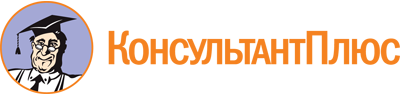 Указ Губернатора Воронежской обл. от 03.04.2012 N 89-у
(ред. от 06.04.2023)
"О координационном совете по делам ветеранов и инвалидов Воронежской области"
(вместе с "Положением о координационном совете по делам ветеранов и инвалидов Воронежской области")Документ предоставлен КонсультантПлюс

www.consultant.ru

Дата сохранения: 10.06.2023
 Список изменяющих документов(в ред. указов Губернатора Воронежской области от 22.06.2012 N 202-у,от 18.09.2012 N 320-у, от 21.02.2013 N 65-у, от 07.03.2014 N 73-у,от 30.12.2014 N 552-у, от 16.02.2015 N 58-у, от 25.06.2015 N 283-у,от 21.04.2016 N 129-у, от 08.06.2016 N 203-у, от 19.12.2017 N 560-у,от 14.02.2018 N 77-у, от 25.12.2018 N 763-у, от 29.06.2020 N 267-у,от 30.07.2020 N 310-у, от 23.07.2021 N 143-у, от 06.04.2023 N 56-у)Список изменяющих документов(в ред. указов Губернатора Воронежской области от 07.03.2014 N 73-у,от 25.12.2018 N 763-у, от 06.04.2023 N 56-у)Список изменяющих документов(в ред. указа Губернатора Воронежской области от 06.04.2023 N 56-у)Гусев Александр Викторович- Губернатор Воронежской области, председатель СоветаПопов Владимир Борисович- первый заместитель председателя Правительства Воронежской области, заместитель председателя СоветаНовицкая Екатерина Валерьевна- заместитель руководителя департамента социальной защиты Воронежской области, секретарь СоветаБахметьев Сергей Николаевич- председатель Воронежской областной организации Общероссийской общественной организации "Всероссийское общество инвалидов" (по согласованию)Бобонов Михаил Владимирович- председатель Воронежского регионального отделения Общероссийской общественной организации инвалидов "Всероссийское Ордена Трудового Красного Знамени общество слепых" (по согласованию)Верховцев Артем Юрьевич- заместитель председателя Правительства Воронежской областиДесятириков Александр Николаевич- руководитель департамента промышленности и транспорта Воронежской областиДронова Елена Викторовна- председатель Воронежского регионального отделения Общероссийской общественной организации "Российский Красный Крест" (по согласованию)Зацепин Максим Александрович- руководитель департамента жилищно-коммунального хозяйства и энергетики Воронежской областиКанищев Сергей Владимирович- уполномоченный по правам человека в Воронежской области (по согласованию)Кстенин Вадим Юрьевич- глава городского округа город Воронеж (по согласованию)Кулешов Артур Михайлович- руководитель департамента строительной политики Воронежской областиМосолов Олег Николаевич- заместитель председателя Правительства Воронежской областиПопов Виктор Александрович- генеральный директор Союза промышленников и предпринимателей Воронежской области (регионального объединения работодателей) (по согласованию)Попова Ирина Николаевна- уполномоченный по правам ребенка в Воронежской областиПрийменко Николай Владимирович- председатель Воронежской региональной организации Общероссийской общественной организации инвалидов войны в Афганистане и военной травмы - "Инвалиды войны" (по согласованию)Салогубова Наталья Валерьевна- руководитель департамента образования Воронежской областиСеменова Вера Васильевна- председатель Воронежского регионального отделения Общероссийской общественной организации инвалидов "Всероссийское общество глухих" (по согласованию)Сергеева Ольга Владимировна- руководитель департамента социальной защиты Воронежской областиСоболев Дмитрий Валерьевич- руководитель департамента физической культуры и спорта Воронежской областиТитова Ольга Ивановна- руководитель - главный эксперт по медико-социальной экспертизе федерального казенного учреждения "Главное бюро медико-социальной экспертизы по Воронежской области" Министерства труда и социальной защиты Российской Федерации (по согласованию)Хван Наталия Сергеевна- председатель Общественной палаты Воронежской области (по согласованию)Ходаковский Станислав Антонович- председатель Воронежской областной общественной организации Всероссийской общественной организации ветеранов (пенсионеров) войны, труда, Вооруженных Сил и правоохранительных органов (по согласованию)Шапошников Михаил Васильевич- управляющий отделением Фонда пенсионного и социального страхования Российской Федерации по Воронежской области (по согласованию)Щукин Александр Васильевич- руководитель департамента здравоохранения Воронежской областиЯцких Иван Николаевич- руководитель департамента труда и занятости населения Воронежской области